Relatório das atividades programadas em comemoração aSemana Nacional do Livro e da Biblioteca (SNLB)de 20 a 31 de outubro de 2014No período de 20 a 31 de Outubro comemoramos a Semana Nacional do Livro e da Biblioteca, na Biblioteca Central (BC) da UFSC. Neste período a BC estendeu o horário de atendimento até às 23h. A média de usuários que estavam na biblioteca em contagens diárias realizadas às 22h40min, foi de 62, sendo que entraram quatro alunos em média a partir das 22h. Realizamos um painel interativo com os usuários, onde as questões norteadoras foram: 1) Do que você mais gosta na BU; 2) Do que você menos gosta na BU; 3) O que pode ser melhorado na BU. Obtivemos participação ativa dos usuários. Estamos procedendo a análise dos resultados e divulgaremos posteriormente.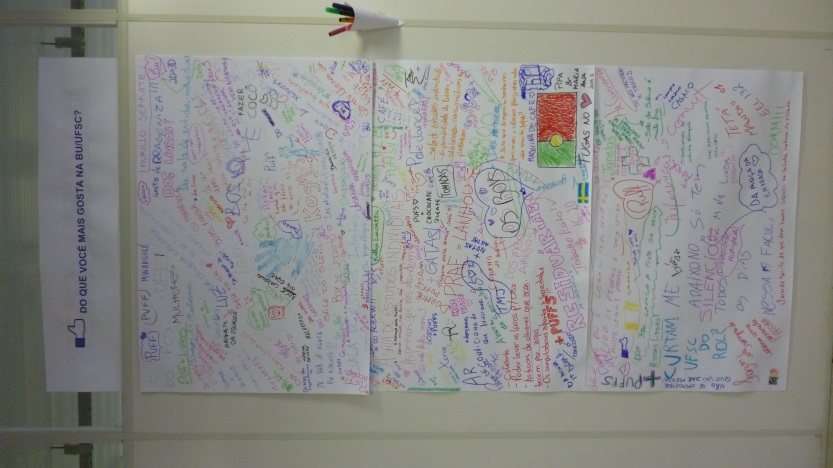 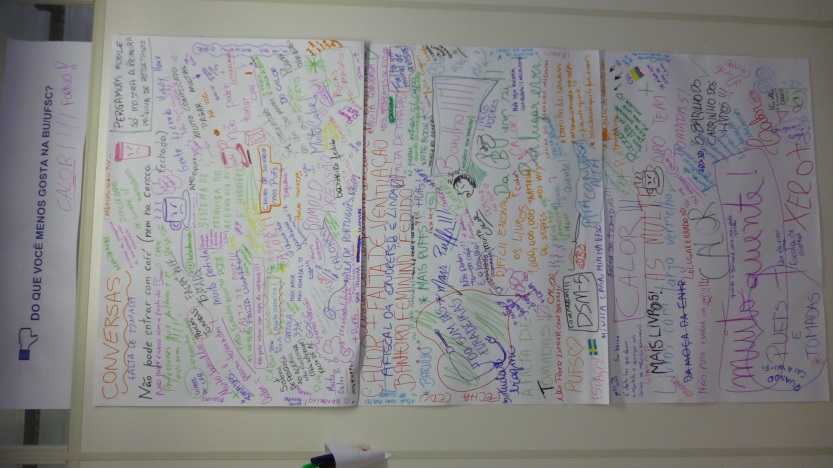 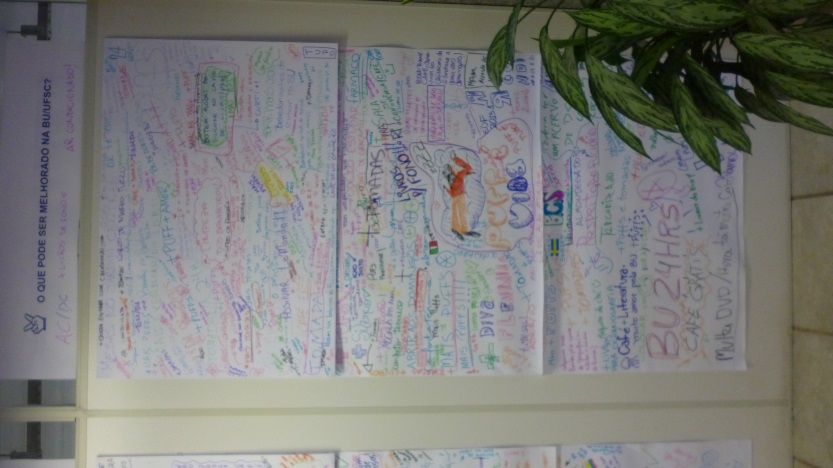 Painel interativo com os usuários da BU/UFSC - SNLB 2014Foram realizadas duas exposições neste período: 1) exposição de paineis com as principais capas da National Geographic. Estando disponível no hall do Auditório ‘Elke Hering’ da BC; 2) , bem como exposição no hall de entrada da BC sobre os serviços e acervos de cada setor da Biblioteca. Ainda no hall de entrada da BC, foram exibidos alguns vídeos elaborados pela equipe da BC, que mostravam uma seleção de livros que mudaram o mundo; os livros mais emprestados; o resultado das contribuições dos usuários da BU no Painel interativo da SNLB 2013, e muito mais.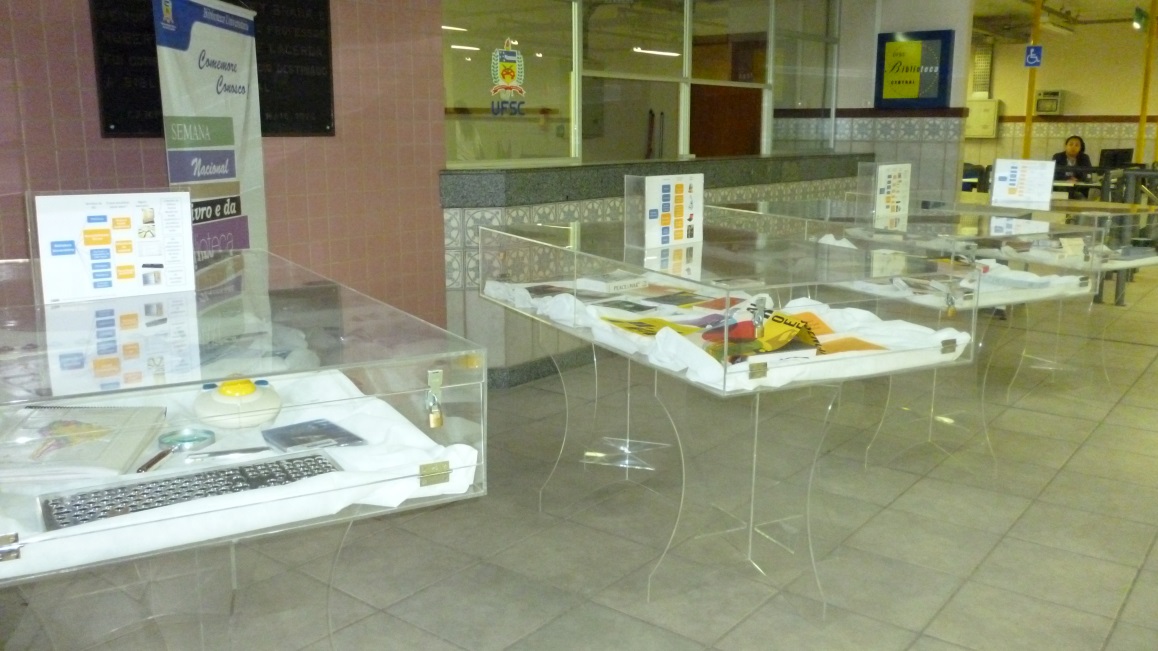 Exposição sobre os serviços e acervo da BU/UFSC – SNLB 2014Ainda como parte das comemorações foram exibidos alguns filmes no Auditório ‘Elke Hering’, com um público de, em média, seis pessoas. Os filmes exibidos foram: “O leitor” (20/10) e “A menina que roubava livros” (24/10). O filme “O livro de Eli”, que constava na programação, não foi exibido.No dia 30/10, promoveu-se a exibição e debate do filme “A Antropóloga” (Zeca Pires, 2010), com a presença do cineasta catarinense Zeca Pires, um dos profissionais com produção cinematográfica mais representativa de Santa Catarina. A atividade contou com cerca de 20 pessoas na exibição do filme, e dez no debate.Durante a semana de comemorações (23/10), ocorreu a sessão do Projeto Cinema Mundo, uma parceria da BU com o Curso de Cinema. Na sessão foi realizada a exibição e debate do filme: Laurence Anyways (Xavier Dolan, 2012), com a presença da debatedora convidada Profa. Dra. Miriam Pillar Grossi, professora no Programa de Pós-Graduação em Antropologia Social (PPGAS) e Programa de Pós-Graduação Interdisciplinar em Ciências Humanas (PPGICH), coordenadora do Núcleo de Identidades de Gênero e Subjetividades (NIGS) e uma das coordenadoras do Instituto de Estudos de Gênero (IEG); do Prof. Dr. Felipe Fernandes da Universidade Federal da Bahia (UFBA), e do Prof. Dr. Jair Zandoná, professor substituto na área de Literaturas do Departamento de Língua e Literatura Vernáculas (DLLV). A sessão contou com a participação de mais de 40 pessoas.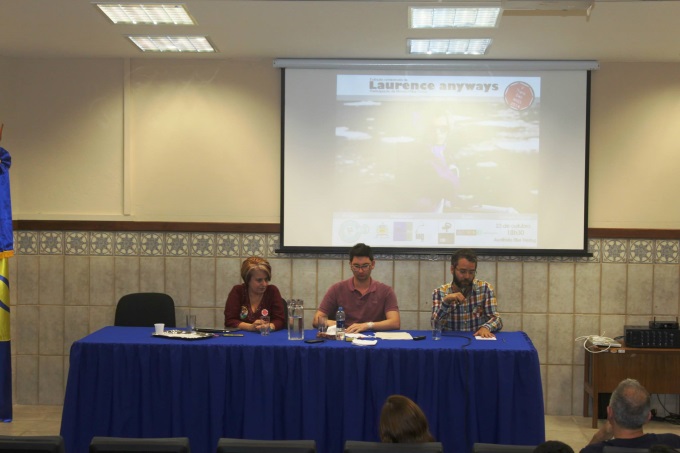 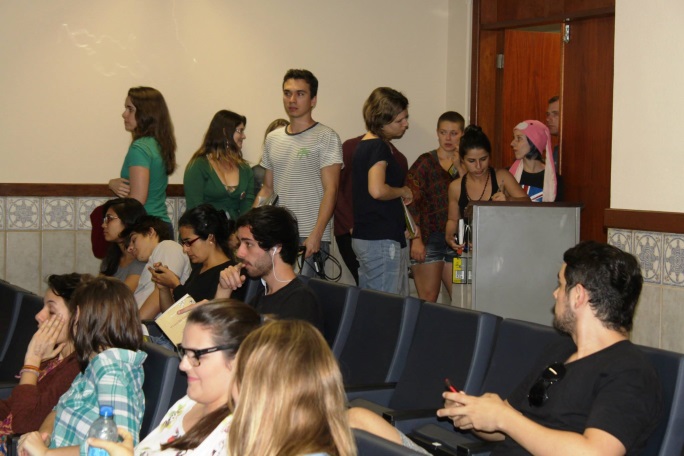 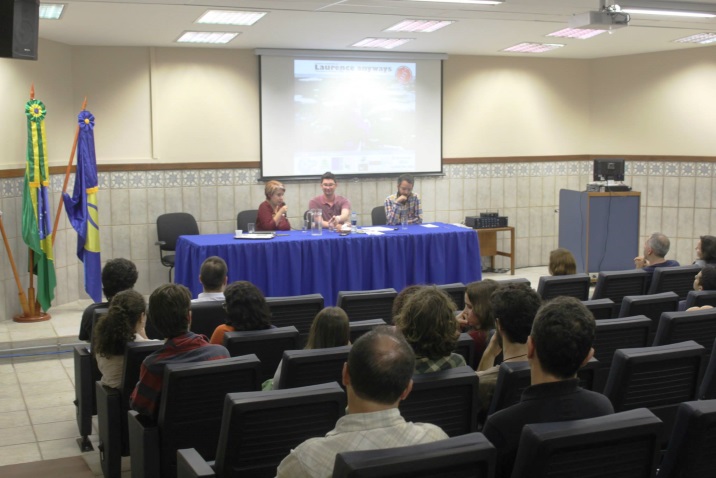 Sessão de exibição e debate do filme “Laurence Anyways (Xavier Dolan, 2012)” – SNLB 2014Outra atividade realizada (29/10) foi o debate do romance “Geração do Deserto”, do autor: Guido Wilmar Sassi (Santa Catarina, 1964), que integra a programação do “II Ciclo de Palestras”, projeto de extensão, realizado pela BU em parceria com o Centro de Comunicação e Expressão (CCE). O palestrante convidado foi o Prof. Dr. José Carlos M. do Carmo (Faculdade SENAC - Florianópolis/SC). A atividade contou com a participação de cinco pessoas.O encontro do Círculo de Leitura de Florianópolis, reunião de autores/escritores catarinenses e demais amantes da leitura, também foi realizado no período (30/10), e teve como convidado especial Fábio Lopes, professor do Departamento de Língua e Literatura Vernáculas (DLLV/CCE) e diretor da Editora da UFSC. Fábio falou da política da Editora da UFSC para o livro e a leitura. O encontrou contou com a participação de, pouco mais de, dez pessoas.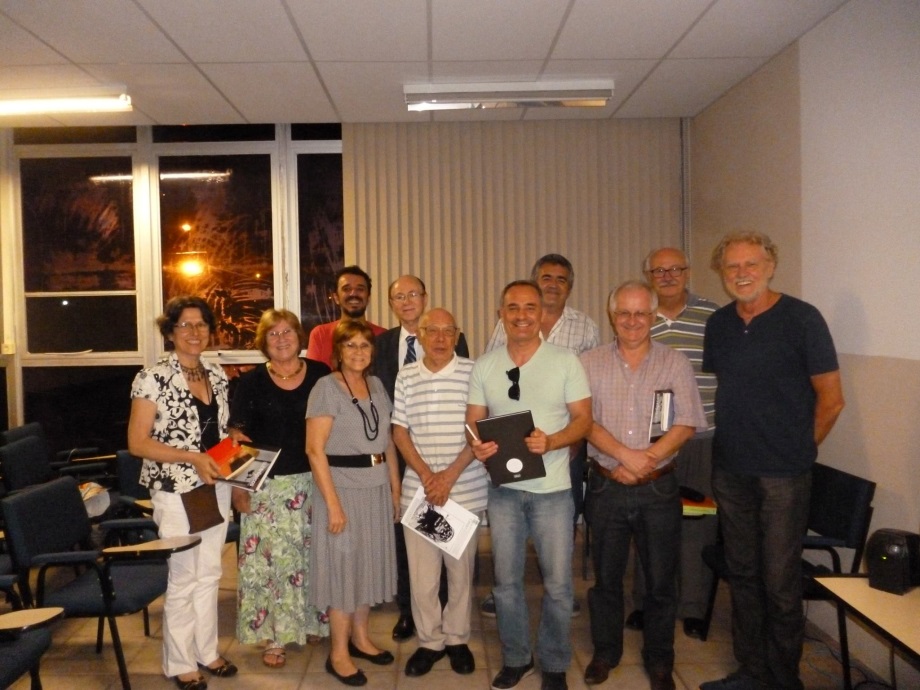 Encontro do “Círculo de Leitura de Florianópolis” – SNLB 2014	Também foram ofertadas diversas capacitações no período, conforme quadro abaixo: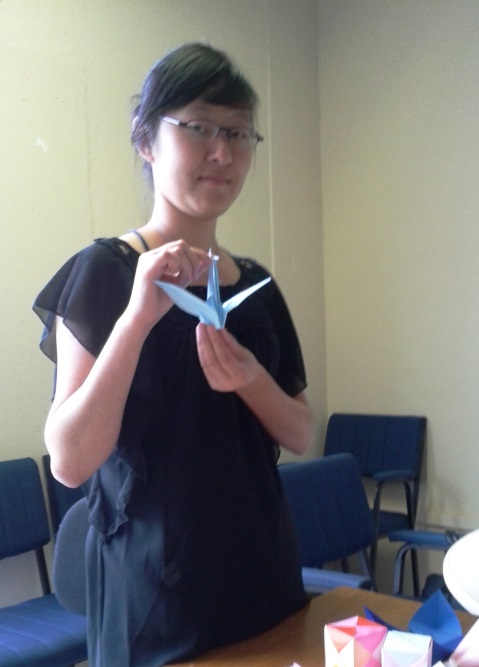 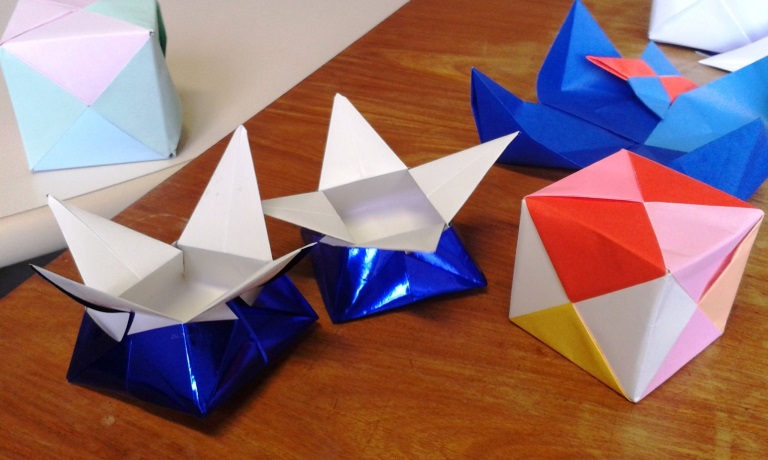 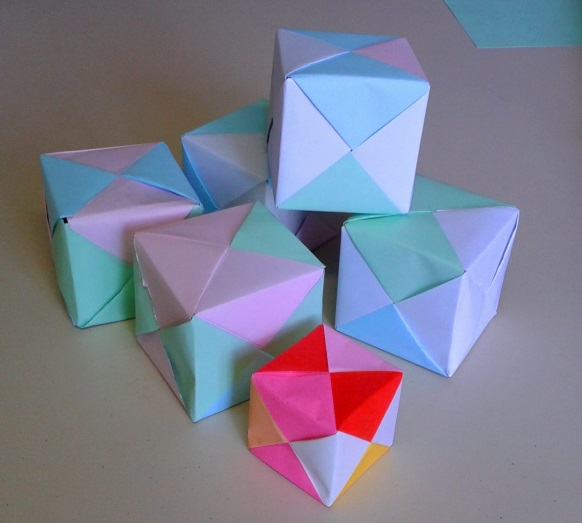 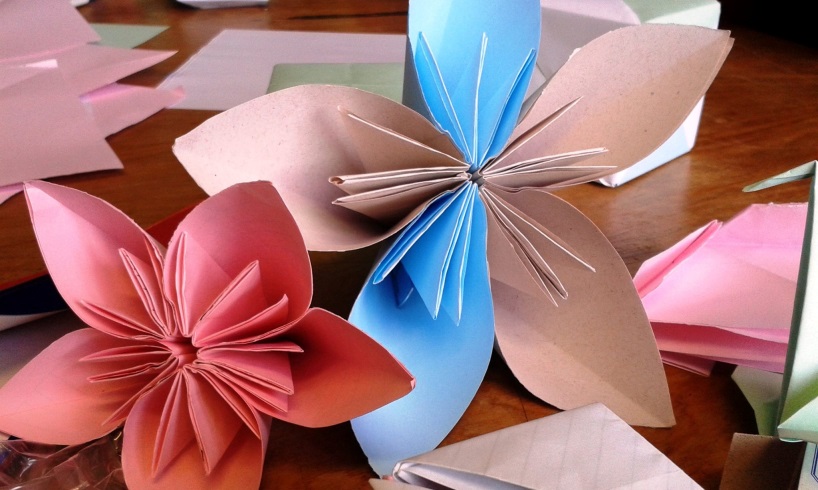 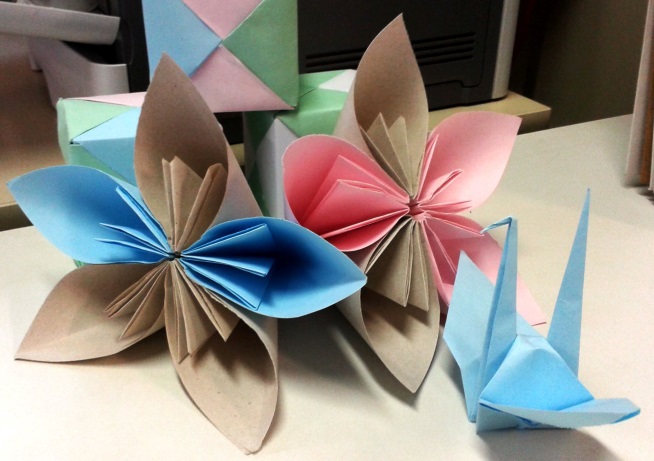 Dobraduras realizadas na “Oficina de Origami” – SNLB 2014Nos Apêndices, pode-se conferir o feedback dos usuários quanto as oficinas: “Word para trabalhos acadêmicos”, “Gerenciadores bibliográficos: Mendeley” e “Apresentações em Prezi”. No dia 31/10 foi realizada homenagem, com entrega de certificado de honra ao mérito, junto ao balcão de empréstimo da BC, para os usuários que mais emprestaram livros no período de outubro de 2013 a setembro de 2014 (últimos 12 meses), por categorias de usuários (professor, técnico-administrativo, aluno de graduação, aluno de pós-graduação). Os usuários a serem homenageados eram:Alunos Graduação:1º 12103224 - Mariana Franco José2º 13200077 - Odeson da CruzAlunos de Pós-Graduação:1º 3104303 - Paulo Henrique da Luz (mestrado)2º 201301144 - Juliara Bellina Hoffman (mestrado)Professores:1º 924011 - Joao Miguel Lobo Fernandes2º 112393 - Ana Lice BrancherFuncionários:1º 1158306 - Marcia Teixeira Pinto2º 1157002 - Neuseli Vieira SantosCompareceram para o recebimento do certificado: Alunos Graduação:1º 12103224 - Mariana Franco JoséAlunos de Pós-Graduação:2º 201301144 - Juliara Bellina Hoffman (mestrado)Funcionários:1º 1158306 - Marcia Teixeira Pinto2º 1157002 - Neuseli Vieira SantosO Prof. Joao Miguel Lobo Fernandes e a Profa. Ana Lice Brancher justificaram a ausência, conforme e-mails abaixo: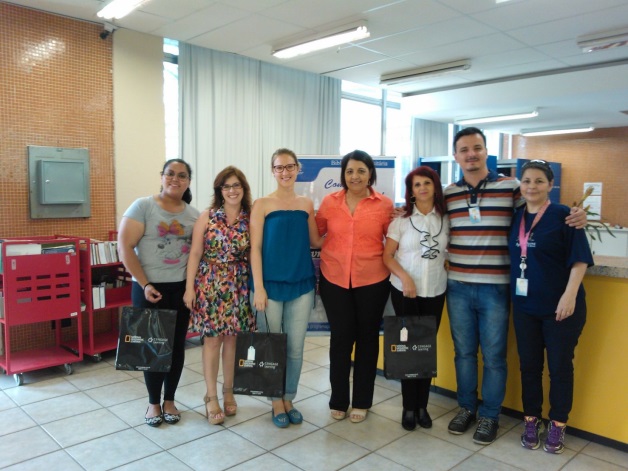 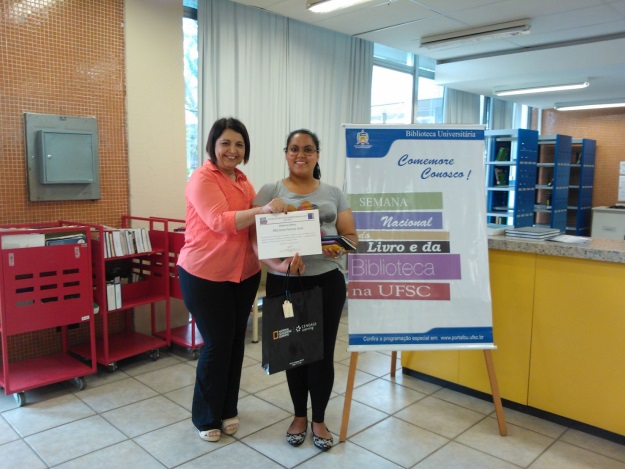 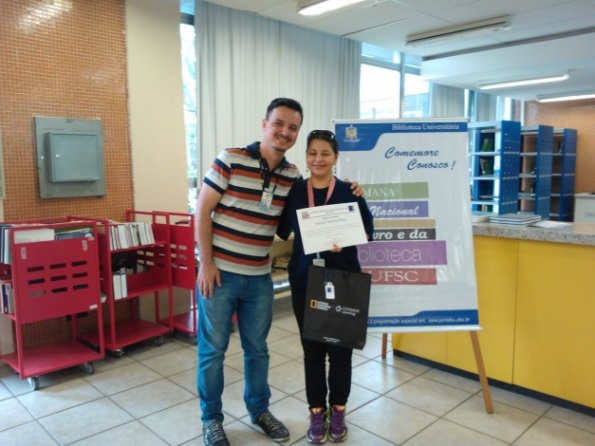 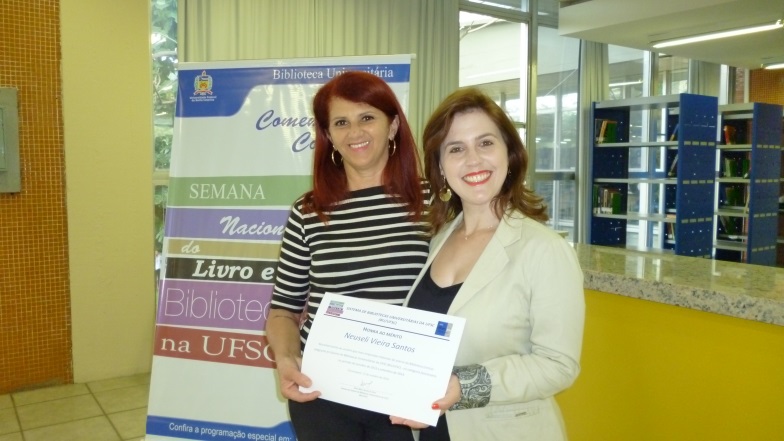 Homenagem aos usuários da BC que mais empresaram livros nos últimos 12 meses – SNLB 2014A equipe da BC também confeccionou alguns marcadores de páginas para presentear os usuários nesta Semana, conforme ilustrado a seguir. Os mesmos foram elaborados a muitas mãos, mas vale citar e agradecer, especialmente, as contribuições das colegas Madja, Neuseli e Suzana.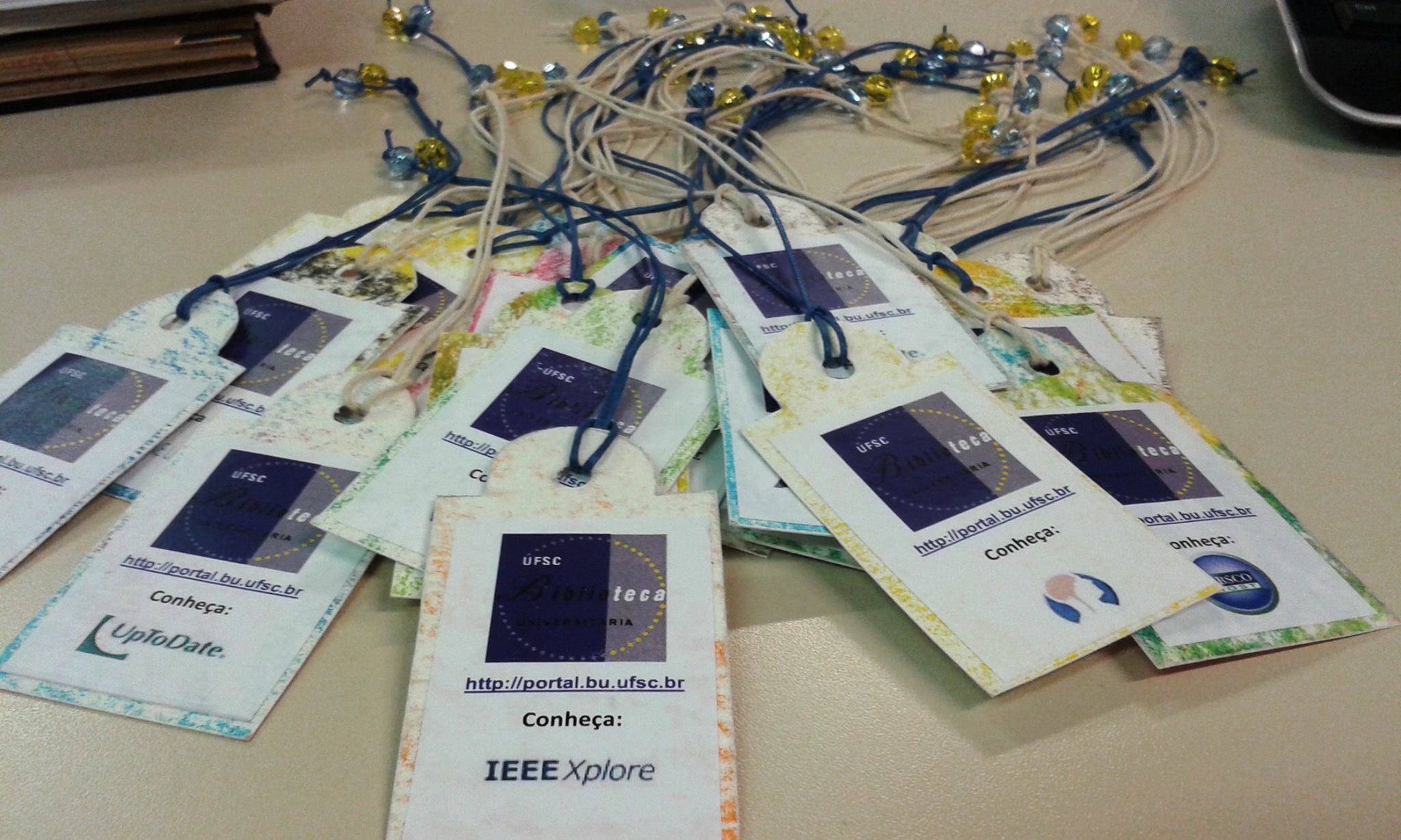 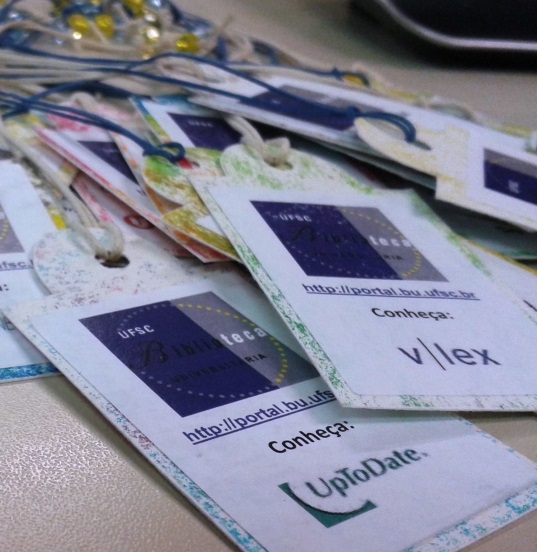 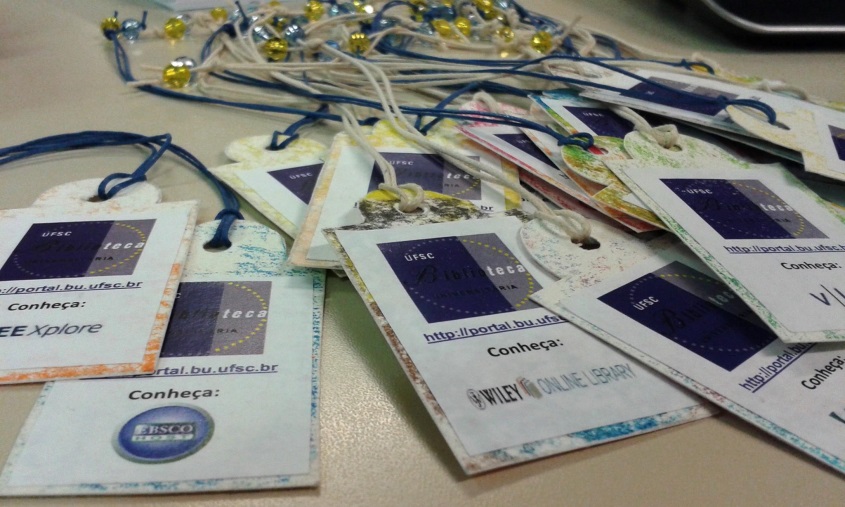 Marcadores de páginas confeccionados pela equipe da BC – SNLB 2014Percebe-se que, apesar da baixa adesão às atividades, a participação foi bastante qualitativa. O público interagiu nas diversas atividades, trocando experiências, compartilhando e construindo novos conhecimentos. Considerando o ritmo intenso das atividades na biblioteca, que, por vezes, dificulta promover novos eventos e atividades, entende-se que a SNLB não pode ficar esquecida, pois se trata de uma rica oportunidade para promovermos as bibliotecas, o livro e a leitura junto à comunidade universitária e a sociedade de uma forma geral. Por isso, consideramos oportunas e válidas as atividades desenvolvidas e agradecemos o apoio de toda a equipe do Sistema de Bibliotecas Universitárias da UFSC que trabalharam no decorrer desta semana e trabalham cotidianamente em prol desta promoção.Um agradecimento especial aos servidores que se propuseram a trabalhar no horário estendido na Biblioteca Central: Daurecy CamiloDirce Maris Nunes da SilvaJoão Oscar do Espírito SantoJosé Paulo Speck PereiraPedro de Souza MartinsRosaura Schmitz SchveitzerComissão de Planejamento da SNLBJoana Carla de Souza Matta FelicioJuliana Aparecida GulkaLeila Cristiana WeissMaria Bernardete Martins Alves (justificou ausência)Monique Neves GarciaAPÊNDICESFeedback dos usuários quanto a oficina “Word para trabalhos acadêmicos”Feedback dos usuários quanto a oficina “Gerenciadores bibliográficos: Mendeley”(continua)Feedback dos usuários quanto a oficina “Apresentações em Prezi”(continua)SERVIÇO PÚBLICO FEDERALUNIVERSIDADE FEDERAL DE SANTA CATARINABIBLIOTECA UNIVERSITÁRIACAPACITAÇÕES OFERTADASDATANº DE INSCRITOSNº DE PARTICIPANTES EFETIVOSPortal CAPES e Dissertation Abstracts.Apresentação do Portal CAPES e da base de dados Dissertation Abstracts e suas diversas formas de pesquisa e recuperação da informação.Atividade integrada com a Sepex.22/102415E-books em português e inglês.Apresentação das coleções de livros eletrônicos assinadas pela BU, em especial as coleções Biblioteca Digital Cengage Learning, BV3.0, Minha Biblioteca, todas contando com obras em português. Além das coleções em livros estrangeiros da Springer, Wiley, EBSCO e Ebrary.Atividade integrada com a Sepex.22/100604Portal CAPES e Dissertation Abstracts.Apresentação do Portal CAPES e da base de dados Dissertation Abstracts e suas diversas formas de pesquisa e recuperação da informação.Atividade integrada com a Sepex.24/101006E-books em português e inglês.Apresentação das coleções de livros eletrônicos assinadas pela BU, em especial as coleções Biblioteca Digital Cengage Learning, BV3.0, Minha Biblioteca, todas contando com obras em português. Além das coleções em livros estrangeiros da Springer, Wiley, EBSCO e Ebrary.Atividade integrada com a Sepex.24/100906Mecanismo On-line para Referências (MORE).Apresentação do MORE, ferramenta on-line e gratuita para geração e armazenamento de referências seguindo as normas da ABNT.Atividade integrada com a Sepex.29/1014A oficina não ocorreu (A ministrante ficou doente)Word para trabalhos acadêmicos.Instruções sobre o uso do software Word para elaboração de trabalhos acadêmicos seguindo as normas da ABNT e o modelo A5 para teses e dissertações.30/102410Prezi. Introdução ao software Prezi e suas funcionalidades para criação de apresentações mais dinâmicas e envolventes.30/102919Gerenciador bibliográfico Mendeley.Apresentação do gerenciador bibliográfico Mendeley, ferramenta gratuita para gerenciamento e compartilhamento de referências bibliográficas e rede social acadêmica.31/102516Oficina de Origami.Além de conhecer um pouco mais sobre a arte do Origami, os participantes aprenderam a fazer as dobraduras. Atividade promovida em parceria com a Sala Verde.31/102007A oficina atendeu suas expectativas?O conteúdo foi bem apresentado?A duração da oficina está adequada?Você considera a metodologia da oficina adequada para o aprendizado?O conhecimento da ministrante foi suficiente para esta oficina?ParcialmenteParcialmenteA duração da oficina está adequada para o conteúdo proposto.ParcialmenteSimSimParcialmenteA oficina está muito curta.ParcialmenteSimSimSimA duração da oficina está adequada para o conteúdo proposto.SimSimParcialmenteSimA duração da oficina está adequada para o conteúdo proposto.NãoParcialmenteSimParcialmenteA oficina está muito curta.ParcialmenteParcialmenteParcialmenteSimA oficina está muito curta.SimSimSimSimA oficina está muito curta.SimSimA oficina atendeu suas expectativas?O conteúdo foi bem apresentado?A duração da oficina está adequada?Você considera a metodologia da oficina adequada para o aprendizado?O conhecimento do ministrante foi suficiente para está oficina?Contribua com sugestões, críticas e comentários. Conte algo que não foi abordado nas questões anteriores e contribua para a melhoria desta oficina de capacitação. Faltou algo? O que pode ser melhorado? O que está bom e não precisa ser alterado?SimSimA duração da oficina está adequada para o conteúdo proposto.SimSimFiquei com uma dúvida quanto a base de dados que o Mendeley usa na pesquisa. Na versão desktop existe um item campo acima do My Library que se chama Literature Search. Nele é possível fazer buscas, mas não sei como se configuram ou funcionam as bases dessa busca.SimSimA duração da oficina está adequada para o conteúdo proposto.ParcialmenteSimAinda vou iniciar o uso do Mendeley, mas depois da oficina tive bastante clareza de como utilizar as principais ferramentas disponíveis pelo software.SimSimA duração da oficina está adequada para o conteúdo proposto.SimSimA oficina atendeu suas expectativas?O conteúdo foi bem apresentado?A duração da oficina está adequada?Você considera a metodologia da oficina adequada para o aprendizado?O conhecimento do ministrante foi suficiente para está oficina?Contribua com sugestões, críticas e comentários. Conte algo que não foi abordado nas questões anteriores e contribua para a melhoria desta oficina de capacitação. Faltou algo? O que pode ser melhorado? O que está bom e não precisa ser alterado?SimSimA duração da oficina está adequada para o conteúdo proposto.SimSimSimSimA duração da oficina está adequada para o conteúdo proposto.SimSimAcho muito importante tornar essa capacitação permanente, sendo oferecida periodicamente.ParcialmenteSimA duração da oficina está adequada para o conteúdo proposto.ParcialmenteParcialmenteA oficina foi útil para apresentar a ferramenta, porém teria sido melhor se fosse aprofundado em "como usar", "adequações à norma ABNT".SimSimA duração da oficina está adequada para o conteúdo proposto.ParcialmenteSimSimParcialmenteA duração da oficina está adequada para o conteúdo proposto.ParcialmenteSimQuando você vai dar um curso, você tem que partir da ideia de que os ouvintes não sabem nada do tema (por isso estão aí). Na hora de apresentar os conteúdos, o palestrante deve estar ciente disso e compartilhar o conhecimento do jeito que todas as pessoas o entendam.SimSimA oficina está muito curta.ParcialmenteParcialmenteGostei muito da oficina, porém em muitas ocasiões não consegui acompanhar os passos. O barulho do ar condicionado estava muito alto. Por várias vezes não consegui visualizar o passo a passo que o bibliotecário estava mostrando, pois a tela onde eram projetadas as imagens era de difícil visualização.SimSimA duração da oficina está adequada para o conteúdo proposto.SimSimSimSimA duração da oficina está adequada para o conteúdo proposto.ParcialmenteSimA oficina atendeu suas expectativas?O conteúdo foi bem apresentado?A duração da oficina está adequada?Você considera a metodologia da oficina adequada para o aprendizado do Prezi?O conhecimento da ministrante foi suficiente para está oficina?Contribua com sugestões, críticas e comentários. Conte algo que não foi abordado nas questões anteriores e contribua para a melhoria desta oficina de capacitação. Faltou algo? O que pode ser melhorado? O que está bom e não precisa ser alterado?SimSimA duração da oficina está adequada para o conteúdo proposto.SimSimEm primeiro lugar, gostaria de agradecer a minstrante pelo belo curso apresentado. O curso foi muito bom e mostrou bem os recursos disponíveis no Prezi. Talvez, mais alguns exemplos de outras apresentações poderiam ser incluídos para dar mais idéias dos recursos disponíveis. Fica a sugestão. Novamente parabenizo a todos pelo excelente curso. Continuem assim!! AbraçosSimSimA duração da oficina está adequada para o conteúdo proposto.ParcialmenteSimA duração da oficina foi adequada para o conteúdo proposto, mas seria interessante fazer mais edições abordando tópicos diferentes, pois são muitos recursos que podem ser explorados.SimSimA duração da oficina está adequada para o conteúdo proposto.SimSimAcredito que oficinas deste tipo deveriam ser mais ofertadas na BU não somente em um evento. Mesmo assim esta oficina me ajudou muito.SimSimA duração da oficina está adequada para o conteúdo proposto.SimSimGostei muito! Apesar de básico, era o que eu precisava. Sei que vai ser a prática que agregara mais sofisticação na apresentação, mas gostaria de ter recebido um pouco mais dicas de quais são os elementos que tornam a apresentação mais "requintada".SimSimA oficina está muito curta.SimSimSimSimA duração da oficina está adequada para o conteúdo proposto.SimSimA oficina foi ótima!!! Não havia tido contato com o prezi, então a forma como foi conduzida a oficina, teoria aliado a prática, foi muito importante para o meu aprendizado. A ministrante mostrou conhecimento e domínio e soube passar muito bem o conteúdo proposto. Parabéns! Agora temos que praticar! 
ThaisSimSimA duração da oficina está adequada para o conteúdo proposto.SimSimA oficina atendeu suas expectativas?O conteúdo foi bem apresentado?A duração da oficina está adequada?Você considera a metodologia da oficina adequada para o aprendizado do Prezi?O conhecimento da ministrante foi suficiente para está oficina?Contribua com sugestões, críticas e comentários. Conte algo que não foi abordado nas questões anteriores e contribua para a melhoria desta oficina de capacitação. Faltou algo? O que pode ser melhorado? O que está bom e não precisa ser alterado?SimSimA oficina está muito curta.SimSimLayout da sala é meio complicado. Não ficamos de frente para a lousa/professor e precisamos ficar procurando onde a setinha do mouse do professor está clicando lá na frente...enquanto ele fala detrás da mesa: me atrapalhei diversas vezes com isso. Talvez sinalizar na lousa com uma caneta laser... Ah, e o video do prezi, de apresentação inicial, teria como cada um acessar e visualizar de seu computador? É difícil ler as legendas não estando sentado nos lugares da frente. Mas no geral, essa oficina me acrescentou muito! Abraço!SimSimA duração da oficina está adequada para o conteúdo proposto.SimSimExcelente oficina. Além da boa didática, a professora passou uma metodologia de desenvolvimento de apresentações Prezi que cada um poderá explorar individualmente com os Canais do Youtube. Como sugestão, se a oficina tivesse mais um dia (poderia ser até EAD) os alunos poderiam desenvolver uma apresentação de forma autônoma a partir de um tema comum utilizando os recursos explorados nessa primeira oficina, e enviariam dúvidas e a apresentação desenvolvida.SimSimA duração da oficina está adequada para o conteúdo proposto.SimSimFoi uma oficina produtiva, consegui acompanhar a pratica de maneira tranquila e a base é a mais importante, as dúvidas vão surgir conforme manuseio. ObrigadaSimSimA duração da oficina está adequada para o conteúdo proposto.SimSimMuito didático. adorei :)SimSimA duração da oficina está adequada para o conteúdo proposto.SimSimA capacitação foi muito bem conduzida. Parabéns!A oficina atendeu suas expectativas?O conteúdo foi bem apresentado?A duração da oficina está adequada?Você considera a metodologia da oficina adequada para o aprendizado do Prezi?O conhecimento da ministrante foi suficiente para está oficina?Contribua com sugestões, críticas e comentários. Conte algo que não foi abordado nas questões anteriores e contribua para a melhoria desta oficina de capacitação. Faltou algo? O que pode ser melhorado? O que está bom e não precisa ser alterado?SimSimA duração da oficina está adequada para o conteúdo proposto.SimSimSugiro que haja um "módulo II - Prezi Avançado" tanto para aprender novos recursos quanto para aperfeiçoar o que já foi apresentado visto que o conteúdo é grande e alguns ítens me deixaram com dúvida. E também que a tela de apresentação seja colocada em local onde possa ser melhor visualizada por todos da sala. Mas a apresentação foi perfeita. Atendeu minhas expectativas.SimSimA oficina está muito curta.SimSimAcredito que pudemos ter uma boa noção sobre o programa, mas talvez se a capacitação tivesse mais 1 hora, teríamos tempo de tentar fazer mais coisas e conhecer mais recursos, bem como resolver alguns erros e duvidas que só surgem quando estamos fazendo sozinhos.